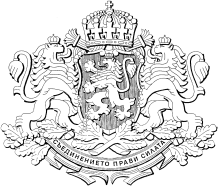 Република  българияОБЛАСТEН УПРАВИТЕЛ НА ОБЛАСТ ВЕЛИКО ТЪРНОВО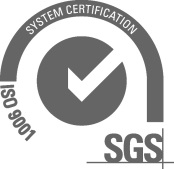 ЗАПОВЕД№ ОКД-01-02-2В. Търново, 11.10.2022 г.На основание чл. 32, ал. 1 от Закона за администрацията, във връзка с чл. 22, ал. 2 от Закона за регионалното развитие и с оглед настъпили промени в състава на Областна администрация Велико ТърновоО  П  Р  Е  Д  Е  Л  Я  МСЪСТАВ НА ОБЛАСТЕН СЪВЕТ ЗА РАЗВИТИЕ НА ОБЛАСТ ВЕЛИКО ТЪРНОВО ПРЕДСЕДАТЕЛ: Георги Гугучков – Областен управителЗАМ. ПРЕДСЕДАТЕЛ: Станислав Николов – Заместник областен управителСЕКРЕТАР: Моника Петкова – главен експерт, дирекция АКРРДСЧЛЕНОВЕ: Кмета на община Велико Търново;Кмета на община Горна Оряховица;Кмета на община Елена;Кмета на община Златарица;Кмета на община Лясковец;Кмета на община Павликени;Кмета на община Полски Тръмбеш;Кмета на община Свищов;Кмета на община Стражица;Кмета на община Сухиндол; Представител на общински съвет Велико Търново;Представител на общински съвет Горна Оряховица;Представител на общински съвет Елена;Представител на общински съвет Златарица;Представител на общински съвет Лясковец;Представител на общински съвет Павликени;Представител на общински съвет Полски Тръмбеш;Представител на общински съвет Свищов;Представител на общински съвет Стражица;Представител на общински съвет Сухиндол;Представител на РС на КНСБ;Представител на СРС „Подкрепа“;Представител на Търговско промишлена палата;Представител на Конфедерация на работодателите и индустриалците в България;Представител на Асоциацията на индустриалния капитал в България;Представител на Българска стопанска камара.Организацията на дейността на Областния съвет за развитие на област Велико Търново се осъществява по реда на Раздел II „Организация и дейност на областния съвет за развитие“ на Глава трета „Изпълнение на политиката за регионално развитие“ от Правилника за прилагане на Закона за регионалното развитие.По покана на председателя на областния съвет за развитие на заседанията на съвета могат да присъстват и да участват в обсъжданията с право на съвещателен глас представители на министерства и други ведомства и на териториалните им структури, на регионалния съвет за развитие, на други областни съвети за развитие от региона за планиране от ниво 2, както и физически лица и представители на юридически лица, имащи отношение към развитието на областта.Списъкът със състава на Областния съвет за развитие на област Велико Търново да се предостави на членовете на съвета, на секретариата на регионалния съвет за развитие и да се обяви публично на интернет страницата на Областен управител на област Велико Търново .	Настоящата заповед отменя заповед № ОКД-01-02-1/31.01.2022 г. на Областен Управител на област Велико Търново.	Копие от заповедта да се връчи за сведение и изпълнение на заинтересованите лица.Контрол по изпълнението ще упражнявам лично.ГЕОРГИ ГУГУЧКОВ/П/Областен управител на област Велико Търново